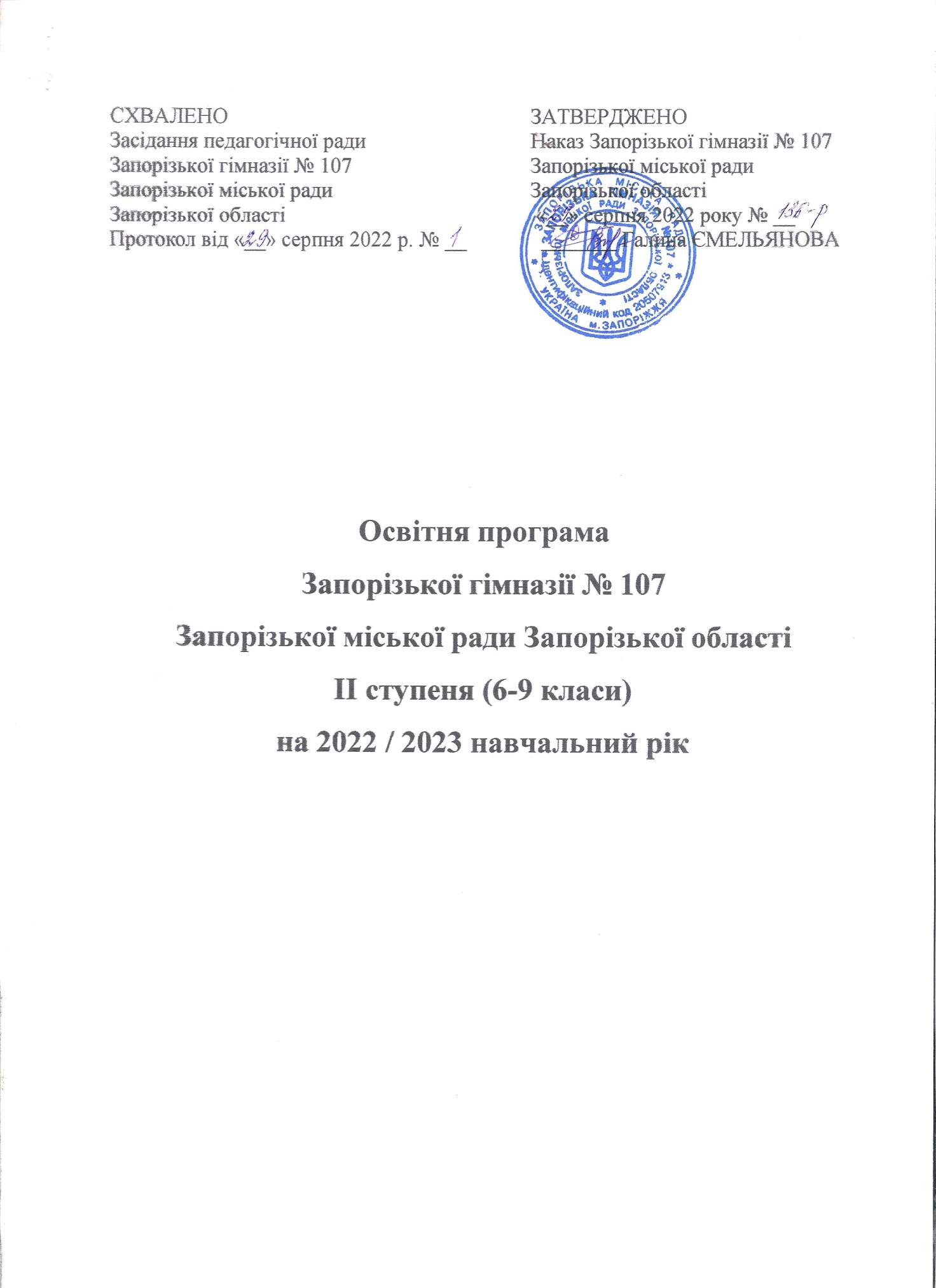 Освітня програма ІІ ступеня (базова середня освіта)  Запорізької гімназії № 107 Запорізької міської ради Запорізької області розроблена відповідно до Законів України «Про освіту», «Про повну загальну середню освіту»,  постанови Кабінету Міністрів України від 23 листопада 2011 року № 1392 «Про затвердження Державного стандарту базової та повної загальної середньої освіти», сформована на основі Типової освітньої програми закладів загальної середньої освіти ІІ ступеня, затвердженої наказом Міністерства освіти і науки України від 20.04.2018р. № 405. Загальний обсяг навчального навантаження та орієнтовна тривалість і можливі взаємозв’язки освітніх галузей, предметів, дисциплінЗагальний обсяг навчального навантаження для учнів 6-9-х класів гімназії складає 4795 годин/навчальний рік: для 6-х класів – 1155 годин/навчальний рік, для 7-х класів – 1172,5 годин/навчальний рік, для 8-х класів  1207,5 годин/навчальний рік, для 9-х класів – 1260 годин/навчальний рік. Детальний розподіл навчального навантаження на тиждень окреслено у навчальних планах ІІ ступеня гімназії (додаток 1).Навчальні плани зорієнтовані на роботу основної школи за 5-тиденним навчальним тижнем. Вони передбачають реалізацію освітніх галузей Базового навчального плану Державного стандарту через окремі предмети. Навчальні плани охоплюють інваріантну складову, сформовану на державному рівні, яка є спільною для всіх закладів загальної середньої освіти незалежно від підпорядкування і форм власності, та варіативну складову.  З метою задоволення освітніх потреб учнів та їх батьків у 6 – 9 класах передбачено посилене вивчення математики (6-В, 7-В), посилене вивчення української мови (6-Г, 7-Г),  поглиблене вивчення англійської мови (6-А, 6-Б, 7-А, 7-Б, 8-А, 9-А, 9-Б), поглиблене вивчення математики (8-Б), поглиблене вивчення української мови (8-В, 8-Г, 9-В, 9-Г). Для підсилення предметів інваріантної складової запроваджені курси за вибором, факультативи: Освітню програму ІІ ступеня (6-9 класи) Запорізької гімназії № 107 укладено за сьома основними освітніми галузями: Мови і літератури СуспільствознавствоМистецтвоМатематикаПриродознавствоТехнологіїЗдоров’я і фізична культураОсвітня галузь «Мистецтво» у 6-7 класах реалізується через окремі предмети «Музичне  мистецтво» та «Образотворче мистецтво».Освітня галузь «Суспільствознавство» у 6-му класі реалізується через інтегрований курс «Всесвітня історія. Історія України».У зв'язку з відсутністю годин   варіативної   складової,   вивчення регіональних курсів у 6-9 класах буде забезпечене шляхом засвоєння   учнями      змісту навчального матеріалу регіональних курсів у ході  викладання предметів інваріантної складової («Історія рідного краю» - через інтегрований курс «Всесвітня історія. Історія України» у 6-му класі та предмет «Історія України» в 7-9 класах;  «Екологія рідного краю» -  через предмети «Географія»  та «Біологія»  в 6-9 класах ) під час вивчення на уроках місцевого матеріалу.	Програмне забезпечення інваріантної та варіативної складових навчального плану зазначено у додатку 2.Відповідно до постанови Кабінету Міністрів України від 23 листопада 2011 року № 1392 "Про затвердження Державного стандарту базової і повної загальної середньої освіти" години фізичної культури не враховуються при визначенні гранично допустимого навантаження учнів.Гранична наповнюваність класів та тривалість уроків встановлюються відповідно до Закону України «Про загальну середню освіту». Поділ класів на групи при вивченні окремих предметів здійснюється відповідно до наказу Міністерства освіти і науки України від 20.02.2002 № 128 «Про затвердження Нормативів наповнюваності груп дошкільних навчальних закладів (ясел-садків) компенсуючого типу, класів спеціальних загальноосвітніх шкіл (шкіл-інтернатів), груп подовженого дня і виховних груп загальноосвітніх навчальних закладів усіх типів та Порядку поділу класів на групи при вивченні окремих предметів у загальноосвітніх навчальних закладах», зареєстрованого в Міністерстві юстиції України від 6 березня 2002 року за № 229/6517 (зі змінами). Згідно з рішеннями місцевих органів виконавчої влади або органів місцевого самоврядування класи можуть ділитися на групи і при меншій наповнюваності від нормативної, а також при вивченні інших предметів за рахунок зекономлених бюджетних асигнувань та залучення додаткових коштів.Відповідно до Положення про індивідуальну форму здобуття загальної середньої освіти, затвердженого наказом Міністерства освіти і науки України від 12 січня 2016 року № 8 (у редакції наказу Міністерства освіти і науки України від 10 лютого 2021 року № 160), зареєстрованого в Міністерстві юстиції України 19 квітня 2021 року № 528/36150 гімназія організовує здобуття освіти за екстернатною формою (екстернат), сімейною (домашньою) формою та педагогічним патронажем.Очікувані результати навчання здобувачів освітиВідповідно до мети та загальних цілей, окреслених у Державному стандарті, визначено завдання, які має реалізувати вчитель у рамках кожної освітньої галузі. Освітня  програма має потенціал для формування у здобувачів таких ключових компетентностей:Такі ключові компетентності, як уміння вчитися, ініціативність і підприємливість, екологічна грамотність і здоровий спосіб життя, соціальна та громадянська компетентності можуть формуватися відразу засобами усіх предметів. Наскрізні лінії є засобом інтеграції ключових і загальнопредметних компетентностей, окремих предметів та предметних циклів; їх необхідно враховувати при формуванні шкільного середовища. Навчання за наскрізними лініями реалізується насамперед через:- організацію навчального середовища — зміст та цілі наскрізних тем враховуються при формуванні духовного, соціального і фізичного середовища навчання;- окремі предмети — виходячи із наскрізних тем при вивченні предмета проводяться відповідні трактовки, приклади і методи навчання, реалізуються надпредметні, міжкласові та загальношкільні проєкти. Роль окремих предметів при навчанні за наскрізними темами різна і залежить від цілей і змісту окремого предмета та від того, наскільки тісно той чи інший предметний цикл пов’язаний із конкретною наскрізною темою;- роботу в проєктах:1) «Профорієнтація», мета якого формування комплексного підходу до професійного самовизначення учнів за допомогою побудови системи профорієнтаційної роботи в гімназії;2)  «Обери життя», мета якого формування у підлітків позитивної мотивації на збереження та поліпшення свого здоров’я, виховання любові та поваги до історичного минулого України та національних традицій;3)  «Дружина юних пожежних», мета якого набуття у підростаючого покоління навичок свідомого, поважного ставлення до збереження здоров`я та життя людей в умовах загрози та виникнення надзвичайних  ситуацій;4) «STEM-тиждень», мета якого застосування науково-технічних знань в реальному житті за допомогою практичних знань;5)  «Healthy Schools», мета якого популяризація здорового способу життя.- позакласну навчальну роботу:1) залучення учнів до роботи в МАН;2) діяльність клубів «Євроклубу» та «Моделі ООН», мета яких спрямована на можливість учнів поринути у світ політики та дипломатії, ближче ознайомитись з роботою ООН шляхом імітації діяльності Генеральної Асамблеї, комітетів та комісій ООН, налагодження спілкування з представниками інших країн, вивчення їхньої історії, традицій, культури, політики та економіки; - роботу гуртків:«Дебати», мета якого формування громадянських компетенцій молоді через відкриту дискусію, технологію критичного мислення, ефективну комунікацію та взаємодію;«Світ дизайну», мета якого формування ключових компетентностей особистості засобами декоративно – ужиткового мистецтва;образотворчого мистецтва «Палітра», мета якого формування гармонійно розвинутої особистості, спроможної красу навколишнього світу  відображати  в художніх образах;«Початкове технічне моделювання», мета якого формування компетентностей особистості у процесі початкового технічного моделювання;«Технічна творчість. Робототехніка», мета якого розвиток логічного мислення;«Футбол», мета якого формування стійкої мотивації збереження свого здоров’я, розвиток природних здібностей та технічних якостей;7)    «Шахи»,  мета якого формування стійкого інтересу до гри у шахи, розвиток допитливості та інтелектуальних здібностей;бально-спортивний клуб «Лінія» (хореографія), мета якого формування компетентностей особистості засобами спортивного бального танцю. Вимоги до осіб, які можуть розпочинати здобуття базової середньої освіти Базова середня освіта здобувається, як правило, після здобуття початкової освіти. Діти, які здобули початкову освіту на 1 вересня поточного навчального року повинні розпочинати здобуття базової середньої освіти цього ж навчального року відповідно до наказу МОН України від 10.04.2018 № 367 «Про затвердження Порядку зарахування, відрахування та переведення учнів до державних та комунальних закладів освіти для здобуття повної загальної середньої освіти», зареєстрованого в Міністерстві юстиції України 05.05.2018 року № 564/32016.Особи з особливими освітніми потребами можуть розпочинати здобуття базової середньої освіти за інших умов.Рекомендовані форми організації освітнього процесу.Основними формами організації освітнього процесу є різні типи уроку: формування компетентностей;розвитку компетентностей; перевірки та/або оцінювання досягнення компетентностей; корекції основних компетентностей; комбінований урок.Формами організації освітнього процесу є екскурсії, віртуальні подорожі, уроки-семінари, конференції, форуми, спектаклі, брифінги, квести, навчально-практичні заняття, інтерактивні уроки (уроки-«суди», урок-дискусійна група, уроки з навчанням одних учнів іншими), інтегровані уроки, проблемний урок, відео-уроки тощо. В гімназії використовується система спарених уроків. Вона має свої особливості. Навчальний рік поділяється на два семестри (по 17-18 тижнів в кожному), кожний з яких поділяється на 3 триместри (з канікулами між кожним триместром  в один тиждень), блочне викладання предметів (протягом кожного поточного семестру викладаються не всі предмети, а тільки їх частина), спарені уроки (перший урок пари 45 хвилин, другий урок пари 40 хвилин), додаткові індивідуальні заняття (далі - ДІЗ) – доопрацювання по 5 хвилин з кожного другого уроку, виходячи з тижневого навантаження вчителя. ДІЗи проводяться з учнями, які не були присутні на попередніх уроках або не зрозуміли, не засвоїли зміст окремих тем предметів. Вибір форм і методів навчання вчитель визначає самостійно, враховуючи конкретні умови роботи, забезпечуючи водночас досягнення конкретних очікуваних результатів, зазначених у навчальних програмах окремих предметів.Освітній процес може організовуватися із застосуванням технологій дистанційного навчання. В Запорізькій гімназії № 107 розгорнута платформа G Suite for Education компанії «Google» на власному домені. G Suite For Eduсation – це пакет спеціалізованого хмарного програмного забезпечення, інструментів для спільної роботи та дистанційного навчання. Вчителі та учні гімназії мають свої особисті акаунти на платформі G Suite for Education. Для Google-акаунтів пакету G Suite відсутнє обмеження у віці для здобувачів освіти. Кожний здобувач освіти в своєму одному акаунті має навчальні класи з усіх предметів. Батьки учнів можуть контролювати навчальні досягнення дитини з усіх навчальних предметів. А адміністрація здійснити контроль за виконанням освітніх програм. Контроль і оцінювання навчальних досягнень здобувачів освіти Критерії оцінювання навчальних досягнень учнів 6-9-х класів розроблені відповідно до Державного стандарту базової і повної загальної середньої освіти, затвердженого постановою Кабінету Міністрів України від 23 листопада 2011 р. № 1392 «Про затвердження Державного стандарту базової та повної загальної середньої освіти» та наказу МОНмолодьспорту від 13.04. 2011 року № 329 «Про затвердження Критеріїв оцінювання навчальних досягнень учнів (вихованців) у системі загальної середньої освіти», зареєстрованого у Міністерстві юстиції від 11.05. 2011 року № 566/19304. Критерії оцінювання навчальних досягнень здобувачів освіти оприлюднені на сайті гімназії у розділі Наша гімназія. Нормативні документи http://planeta107.zp.ua/index.php/2010-06-16-15-34-17/2016-06-02-18-16-38?start=8Опис та інструменти системи внутрішнього забезпечення якості освітиСистема внутрішнього забезпечення якості складається з наступних компонентів:- кадрове забезпечення освітньої діяльності- навчально-методичне забезпечення освітньої діяльності;- матеріально-технічне забезпечення освітньої діяльності;- якість проведення навчальних занять;- моніторинг досягнення учнями результатів навчання (компетентностей).	Завдання системи внутрішнього забезпечення якості освіти:- оновлення методичної бази освітньої діяльності;- контроль за виконанням навчальних планів та освітньої програми, якістю знань, умінь і навичок учнів, розробка рекомендацій щодо їх покращення;- моніторинг та оптимізація соціально-психологічного середовища закладу освіти;- створення необхідних умов для підвищення фахового кваліфікаційного рівня педагогічних працівників.Освітня програма ІІ ступеня (6-9 класи) Запорізької гімназії № 107  має на меті досягнення учнями очікуваних результатів навчання, визначених Державним стандартом базової та повної загальної середньої освіти. Назва курсів за вибором/кількість годинКласиКласиКласиКласиНазва курсів за вибором/кількість годин6-В, 7-Б8-Б6-Г, 7-Г8-В, 8-ГЛогіка10,5Українознавство10,5Назва факультативу/кількість годинКласиКласиКласиКласиКласиКласиКласиКласиКласиНазва факультативу/кількість годин6-ті7-мі6-В6-Г7-В7-Г8-А8-В, 8-Г,9-В, 9-Г8-БПсихологія спілкування0,51Міфологія1Розв’язуємо прикладні задачі1Культура мовлення. Стилістичні особливості морфології1Вибрані питання алгебри1Лексика української мови1Орфографічний практикум0,51Розв’язування задач з параметрами1№ з/пКлючові компетентностіКомпоненти1Спілкування державною (і рідною — у разі відмінності) мовамиУміння: ставити запитання і розпізнавати проблему; міркувати, робити висновки на основі інформації, поданої в різних формах (у текстовій формі, таблицях, діаграмах, на графіках); розуміти, пояснювати і перетворювати тексти задач (усно і письмово), грамотно висловлюватися рідною мовою; доречно та коректно вживати в мовленні термінологію з окремих предметів, чітко, лаконічно та зрозуміло формулювати думку, аргументувати, доводити правильність тверджень; уникнення невнормованих іншомовних запозичень у спілкуванні на тематику окремого предмета; поповнювати свій словниковий запас.Ставлення: розуміння важливості чітких та лаконічних формулювань.Навчальні ресурси: означення понять, формулювання властивостей, доведення правил, теорем2Спілкування іноземними мовамиУміння: здійснювати спілкування в межах сфер, тем і ситуацій, визначених чинною навчальною програмою; розуміти на слух зміст автентичних текстів; читати і розуміти автентичні тексти різних жанрів і видів із різним рівнем розуміння змісту; здійснювати спілкування у письмовій формі відповідно до поставлених завдань; використовувати у разі потреби невербальні засоби спілкування за умови дефіциту наявних мовних засобів; ефективно взаємодіяти з іншими усно, письмово та за допомогою засобів електронного спілкування.Ставлення: критично оцінювати інформацію та використовувати її для різних потреб; висловлювати свої думки, почуття та ставлення; адекватно використовувати досвід, набутий у вивченні рідної мови та інших навчальних предметів, розглядаючи його як засіб усвідомленого оволодіння іноземною мовою; обирати й застосовувати доцільні комунікативні стратегії відповідно до різних потреб; ефективно користуватися навчальними стратегіями для самостійного вивчення іноземних мов.Навчальні ресурси: підручники, словники, довідкова література, мультимедійні засоби, адаптовані іншомовні тексти.3Математична компетентністьУміння: оперувати текстовою та числовою інформацією; встановлювати відношення між реальними об’єктами навколишньої дійсності (природними, культурними, технічними тощо); розв’язувати задачі, зокрема практичного змісту; будувати і досліджувати найпростіші математичні моделі реальних об'єктів, процесів і явищ, інтерпретувати та оцінювати результати; прогнозувати в контексті навчальних та практичних задач; використовувати математичні методи у життєвих ситуаціях.Ставлення: усвідомлення значення математики для повноцінного життя в сучасному суспільстві, розвитку технологічного, економічного й оборонного потенціалу держави, успішного вивчення інших предметів.Навчальні ресурси: розв'язування математичних задач, і обов’язково таких, що моделюють реальні життєві ситуації4Основні компетентності у природничих науках і технологіяхУміння: розпізнавати проблеми, що виникають у довкіллі; будувати та досліджувати природні явища і процеси; послуговуватися технологічними пристроями.Ставлення: усвідомлення важливості природничих наук як універсальної мови науки, техніки та технологій. усвідомлення ролі наукових ідей в сучасних інформаційних технологіяхНавчальні ресурси: складання графіків та діаграм, які ілюструють функціональні залежності результатів впливу людської діяльності на природу5Інформаційно-цифрова компетентністьУміння: структурувати дані; діяти за алгоритмом та складати алгоритми; визначати достатність даних для розв’язання задачі; використовувати різні знакові системи; знаходити інформацію та оцінювати її достовірність; доводити істинність тверджень.Ставлення: критичне осмислення інформації та джерел її отримання; усвідомлення важливості інформаційних технологій для ефективного розв’язування математичних задач.Навчальні ресурси: візуалізація даних, побудова графіків та діаграм за допомогою програмних засобів6Уміння вчитися впродовж життяУміння: визначати мету навчальної діяльності, відбирати й застосовувати потрібні знання та способи діяльності для досягнення цієї мети; організовувати та планувати свою навчальну діяльність; моделювати власну освітню траєкторію, аналізувати, контролювати, коригувати та оцінювати результати своєї навчальної діяльності; доводити правильність власного судження або визнавати помилковість.Ставлення: усвідомлення власних освітніх потреб та цінності нових знань і вмінь; зацікавленість у пізнанні світу; розуміння важливості вчитися впродовж життя; прагнення до вдосконалення результатів своєї діяльності.Навчальні ресурси: моделювання власної освітньої траєкторії7Ініціативність і підприємливістьУміння: генерувати нові ідеї, вирішувати життєві проблеми, аналізувати, прогнозувати, ухвалювати оптимальні рішення; використовувати критерії раціональності, практичності, ефективності та точності, з метою вибору найкращого рішення; аргументувати та захищати свою позицію, дискутувати; використовувати різні стратегії, шукаючи оптимальних способів розв’язання життєвого завдання.Ставлення: ініціативність, відповідальність, упевненість у собі; переконаність, що успіх команди – це й особистий успіх; позитивне оцінювання та підтримка конструктивних ідей інших.Навчальні ресурси: завдання підприємницького змісту (оптимізаційні задачі)8Соціальна і громадянська компетентностіУміння: висловлювати власну думку, слухати і чути інших, оцінювати аргументи та змінювати думку на основі доказів; аргументувати та відстоювати свою позицію; ухвалювати аргументовані рішення в життєвих ситуаціях; співпрацювати в команді, виділяти та виконувати власну роль в командній роботі; аналізувати власну економічну ситуацію, родинний бюджет; орієнтуватися в широкому колі послуг і товарів на основі чітких критеріїв, робити споживчий вибір, спираючись на різні дані.Ставлення: ощадливість і поміркованість; рівне ставлення до інших незалежно від статків, соціального походження; відповідальність за спільну справу; налаштованість на логічне обґрунтування позиції без передчасного переходу до висновків; повага до прав людини, активна позиція щодо боротьби із дискримінацією.Навчальні ресурси: завдання соціального змісту9Обізнаність і самовираження у сфері культуриУміння: грамотно і логічно висловлювати свою думку, аргументувати та вести діалог, враховуючи національні та культурні особливості співрозмовників та дотримуючись етики спілкування і взаємодії; враховувати художньо-естетичну складову при створенні продуктів своєї діяльності (малюнків, текстів, схем тощо).Ставлення: культурна самоідентифікація, повага до культурного розмаїття у глобальному суспільстві; усвідомлення впливу окремого предмета на людську культуру та розвиток суспільства.Навчальні ресурси: математичні моделі в різних видах мистецтва10Екологічна грамотність і здорове життяУміння: аналізувати і критично оцінювати соціально-економічні події в державі на основі різних даних; враховувати правові, етичні, екологічні і соціальні наслідки рішень; розпізнавати, як інтерпретації результатів вирішення проблем можуть бути використані для маніпулювання.Ставлення: усвідомлення взаємозв’язку кожного окремого предмета та екології на основі різних даних; ощадне та бережливе відношення до природніх ресурсів, чистоти довкілля та дотримання санітарних норм побуту; розгляд порівняльної характеристики щодо вибору здорового способу життя; власна думка та позиція до зловживань алкоголю, нікотину тощо. Навчальні ресурси: навчальні проекти, завдання соціально-економічного, екологічного змісту; задачі, які сприяють усвідомленню цінності здорового способу життя